Name: ____________________________________					Period: _____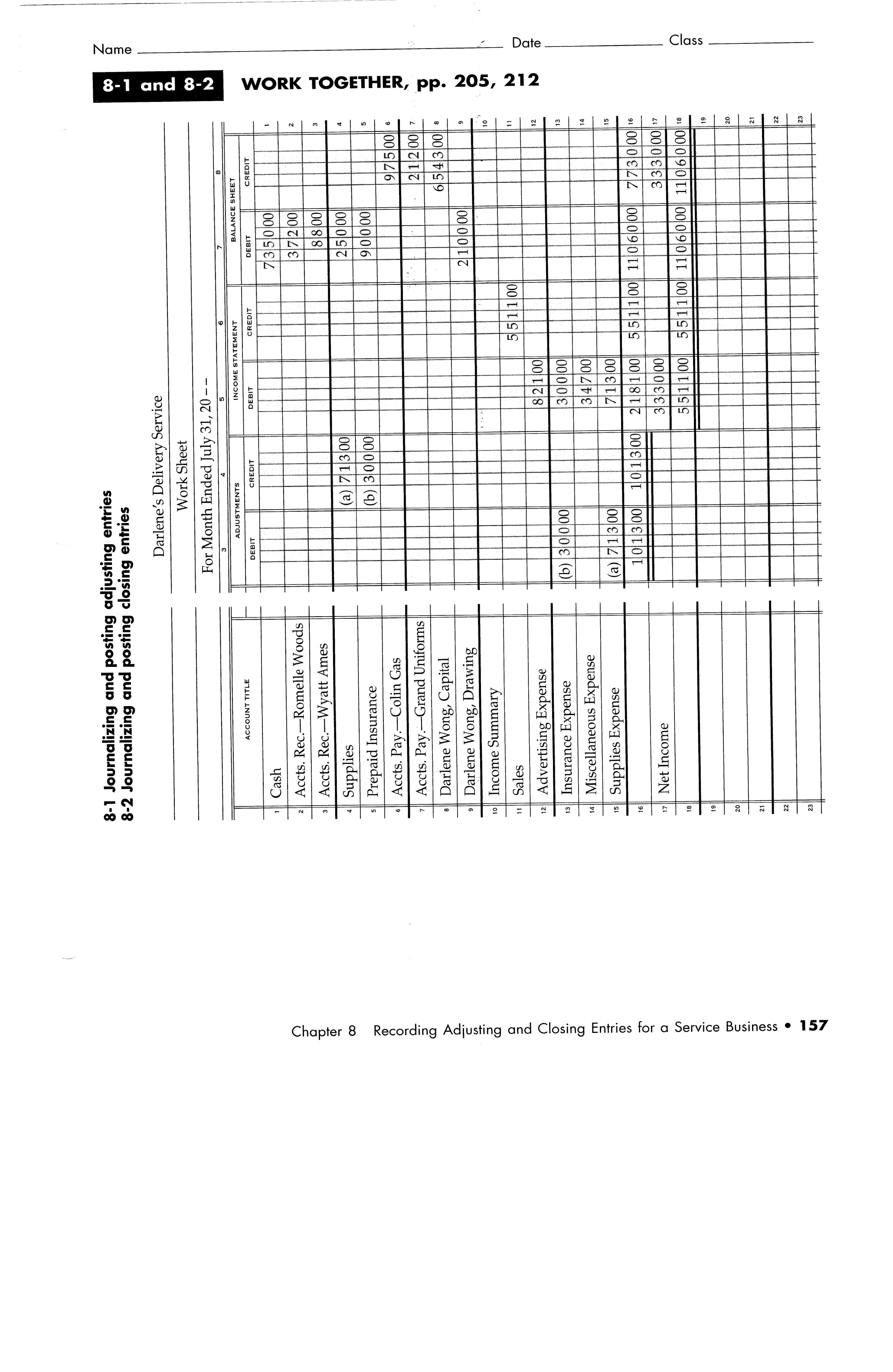 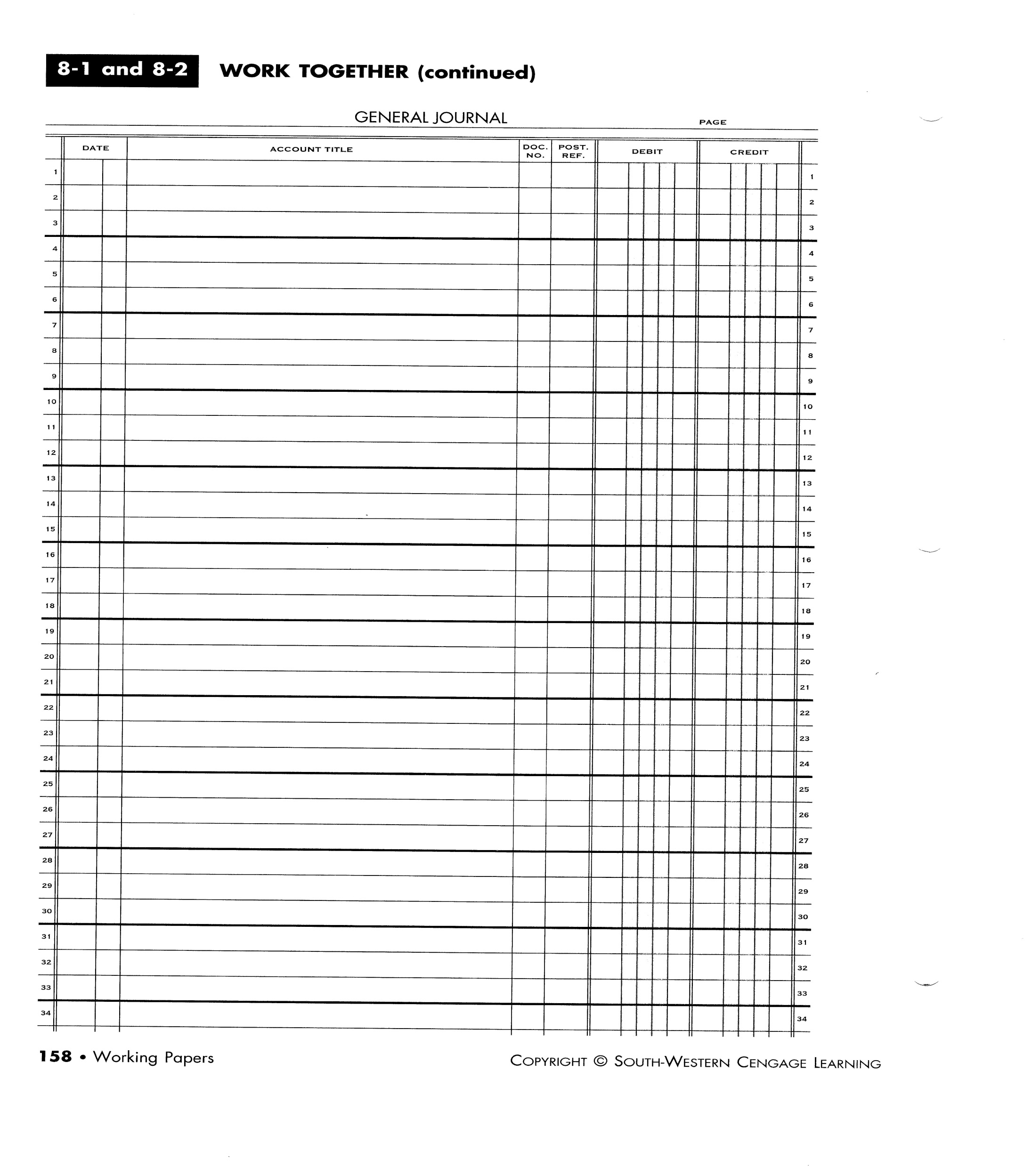 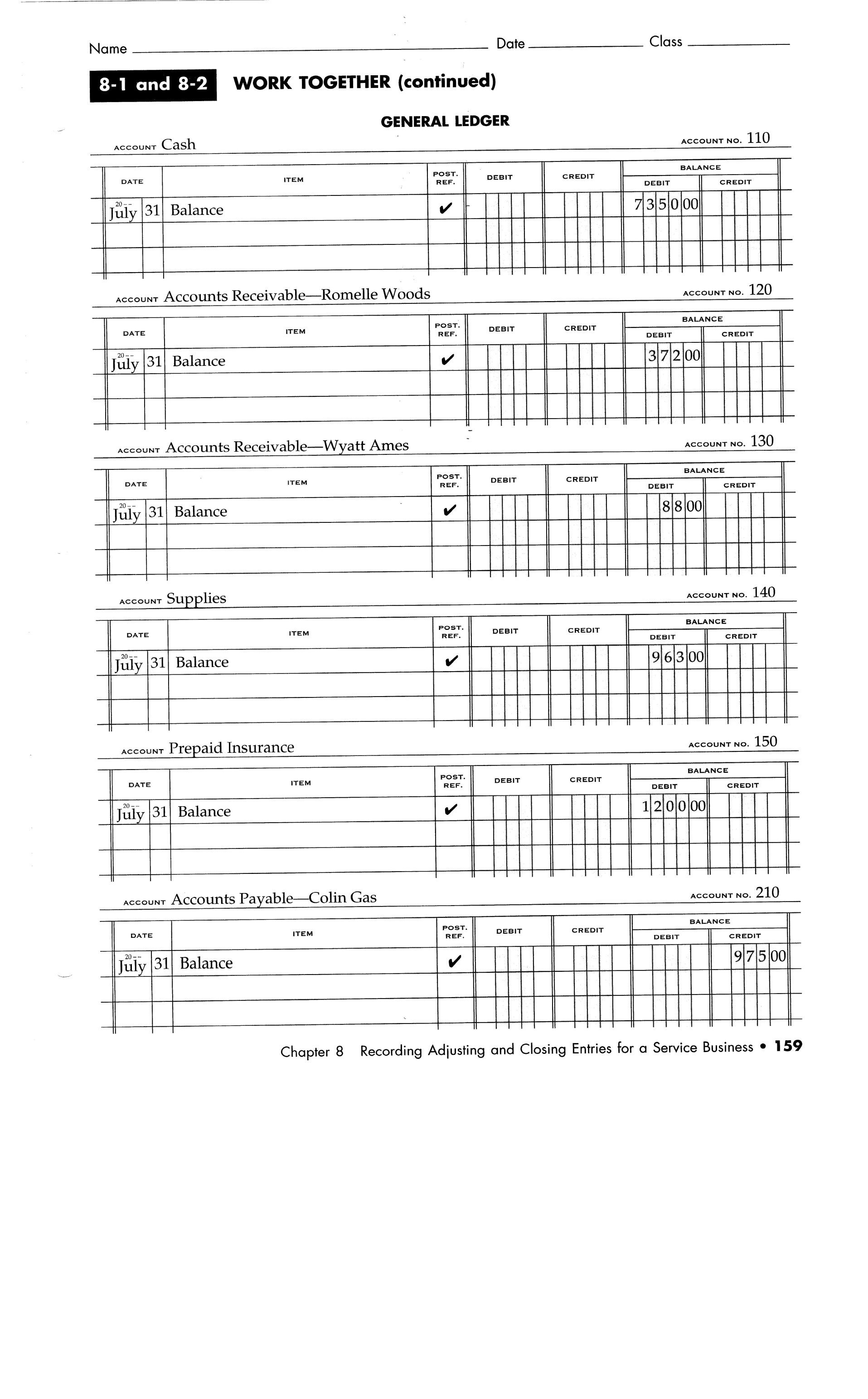 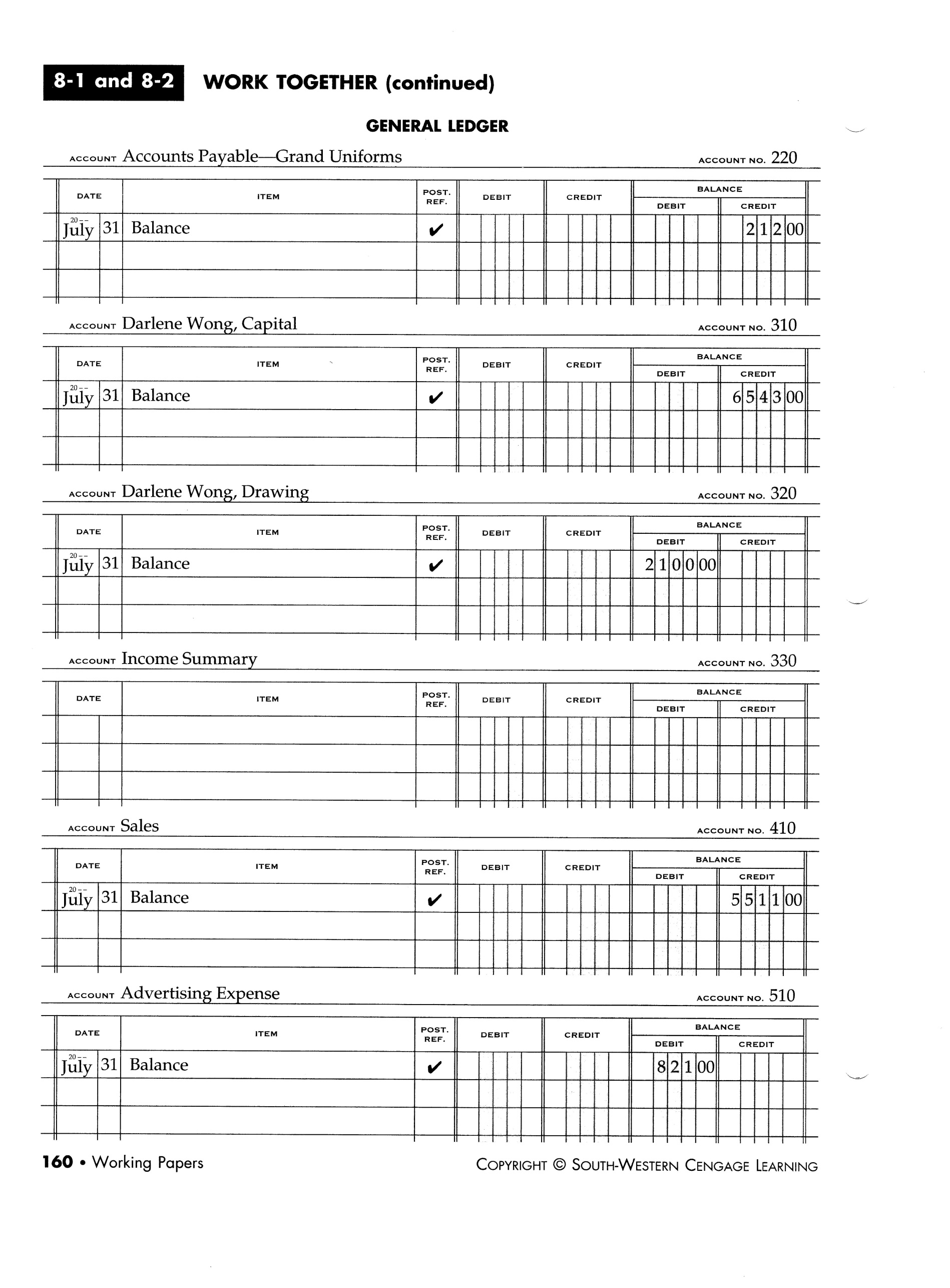 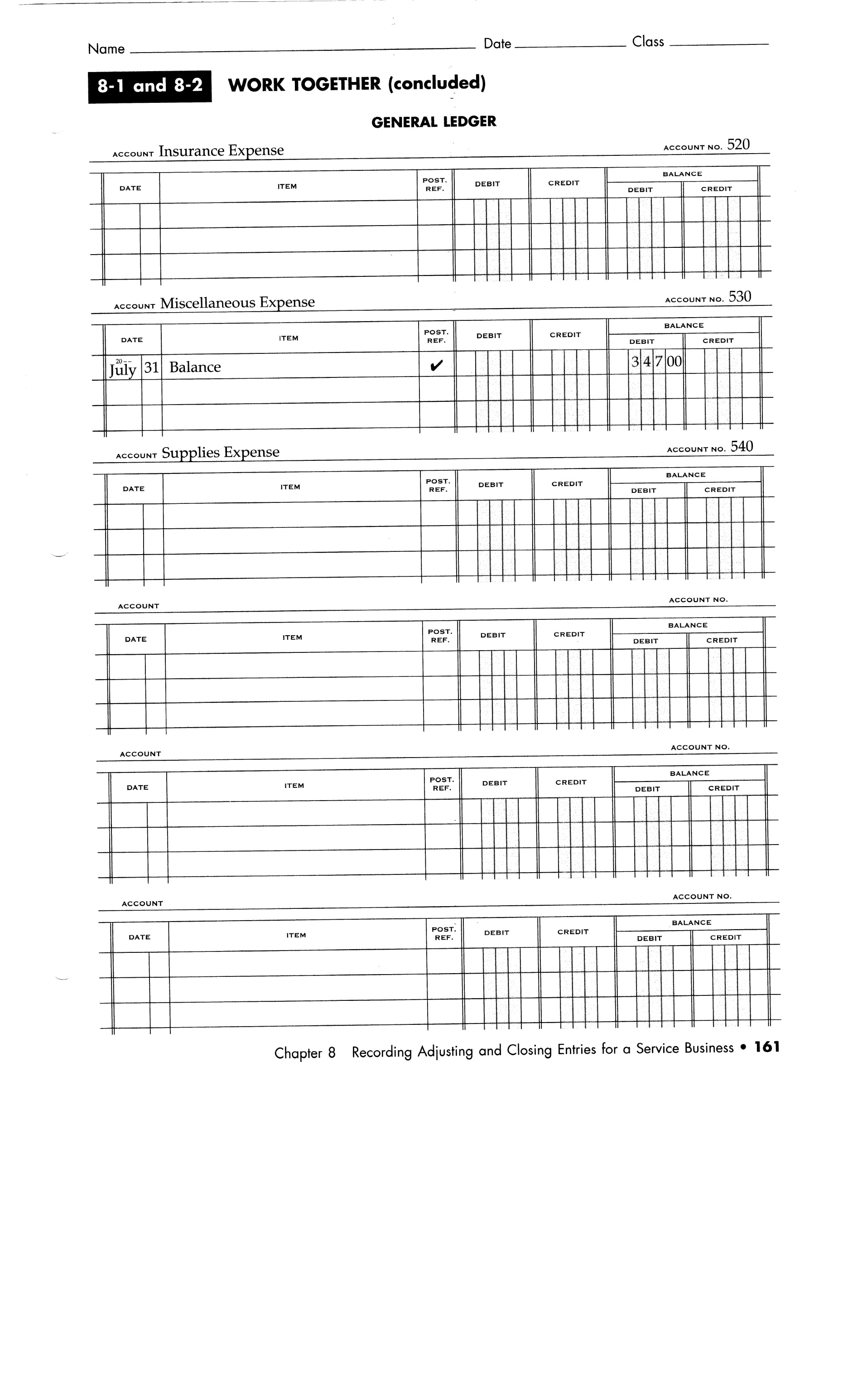 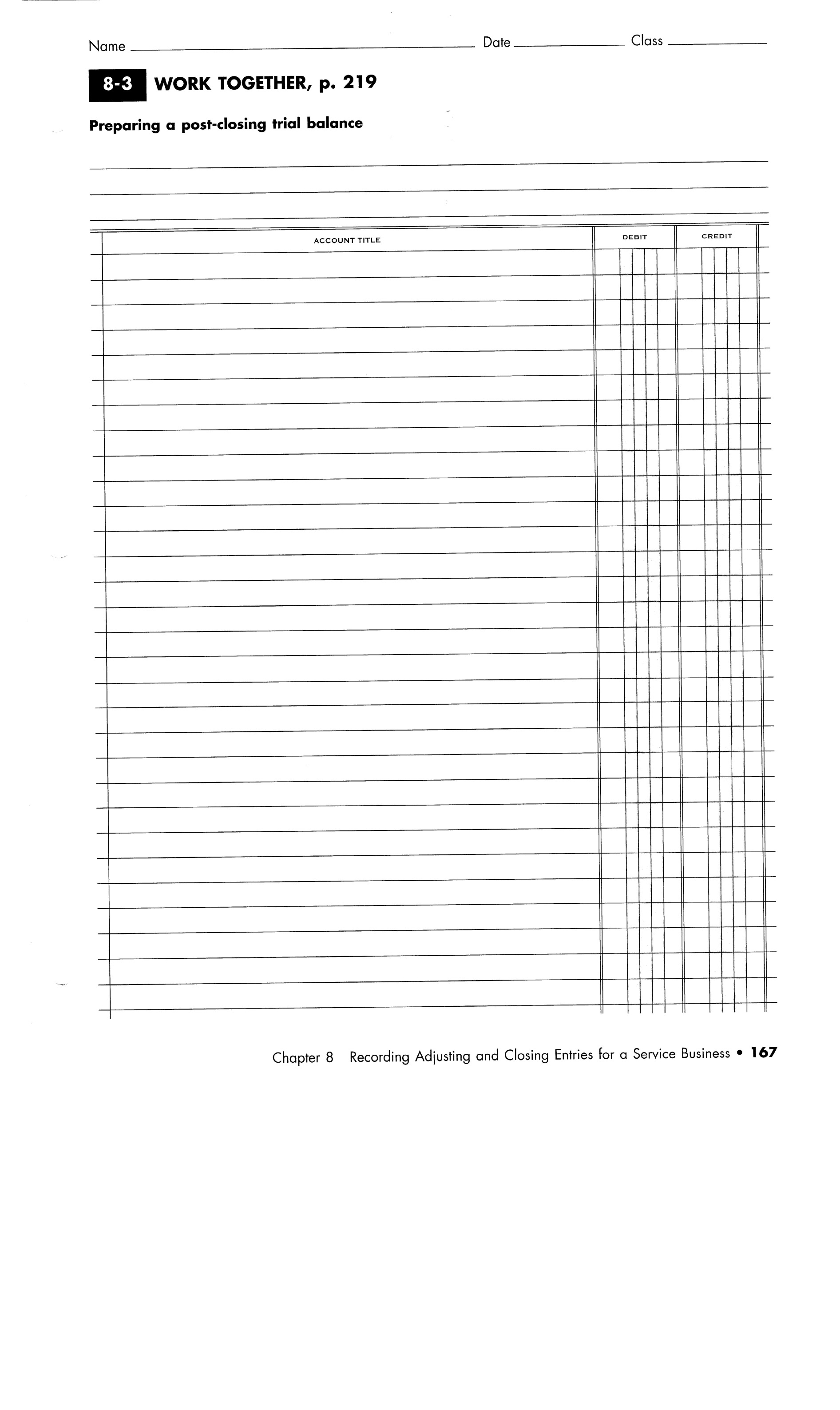 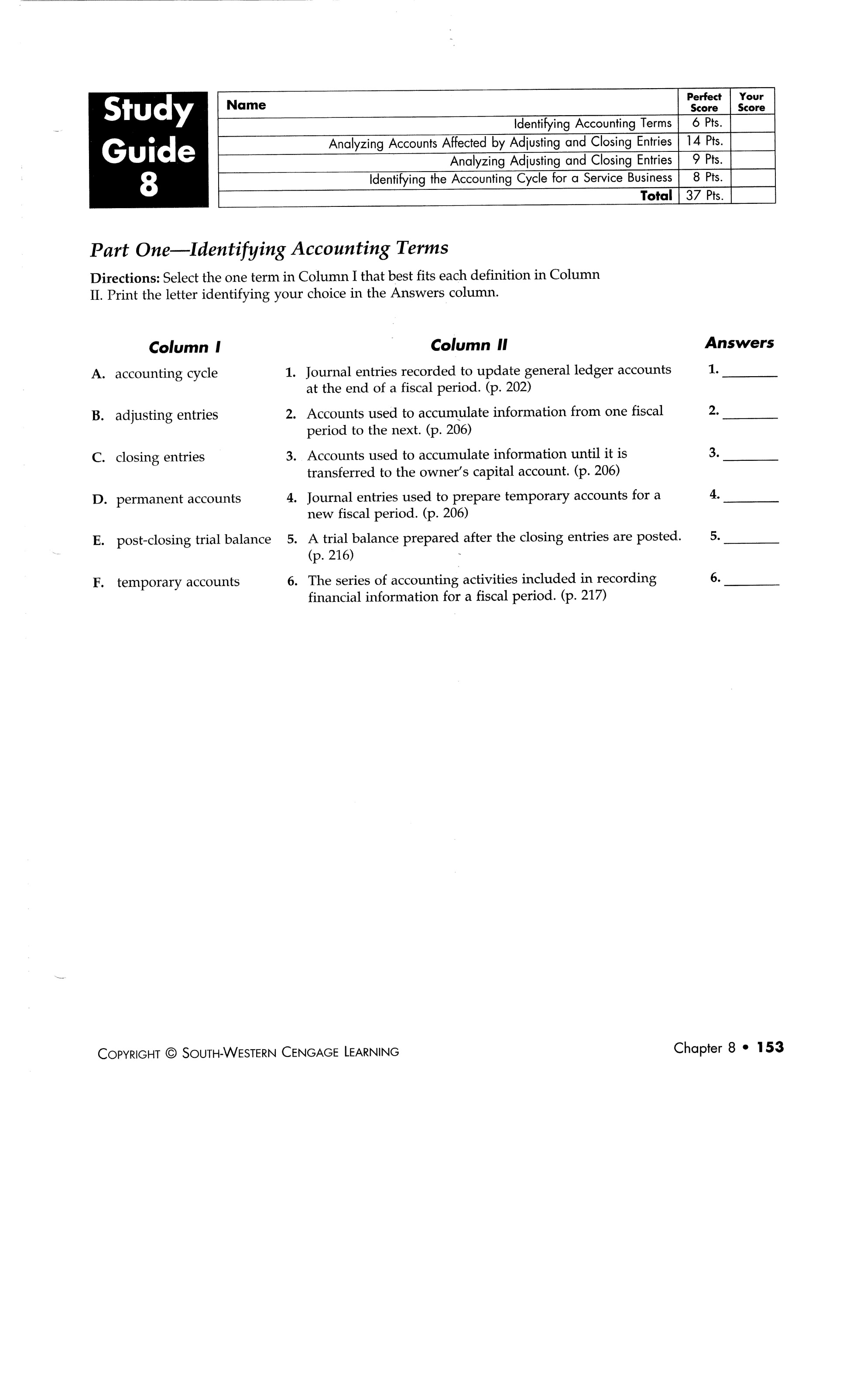 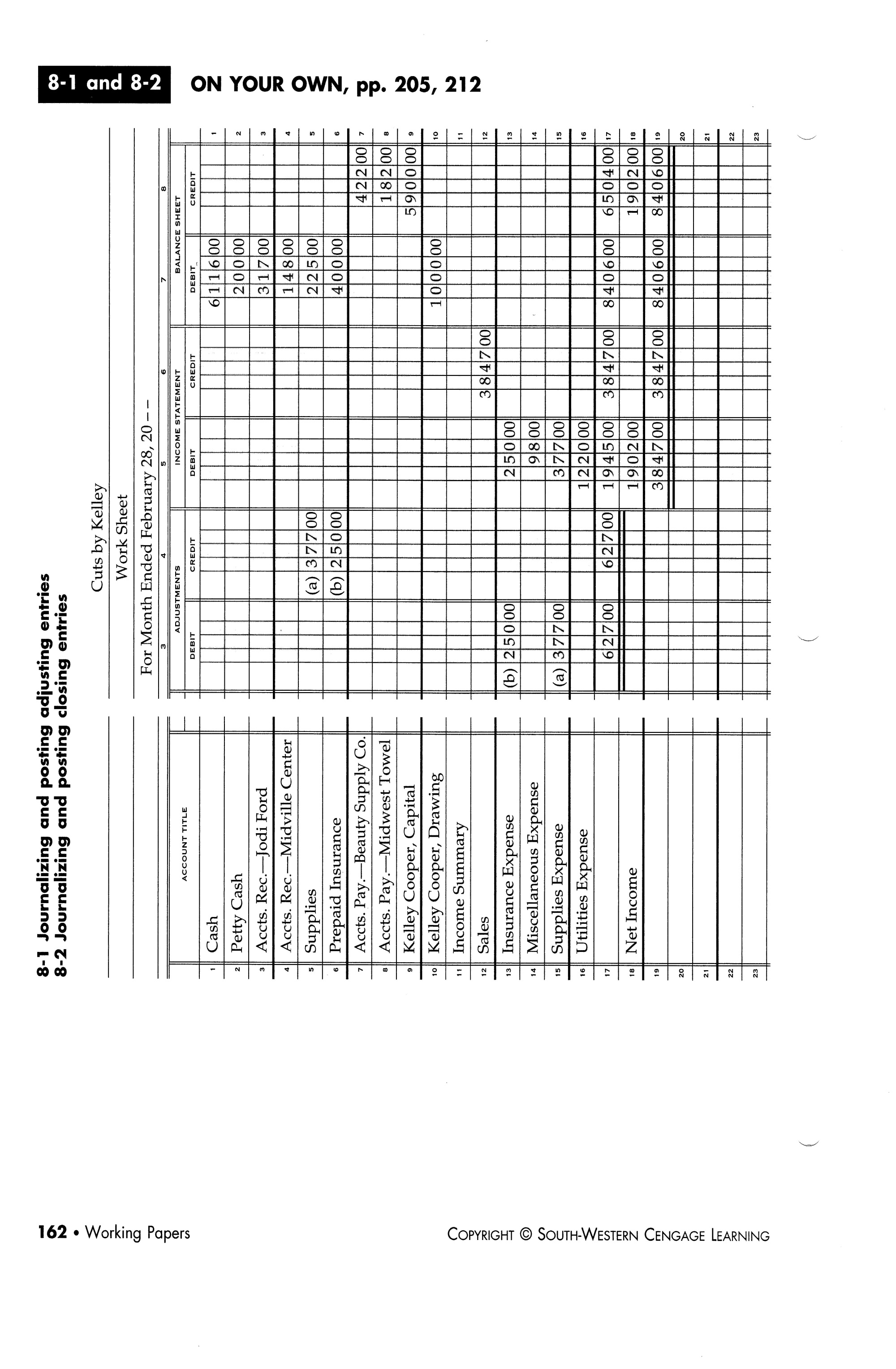 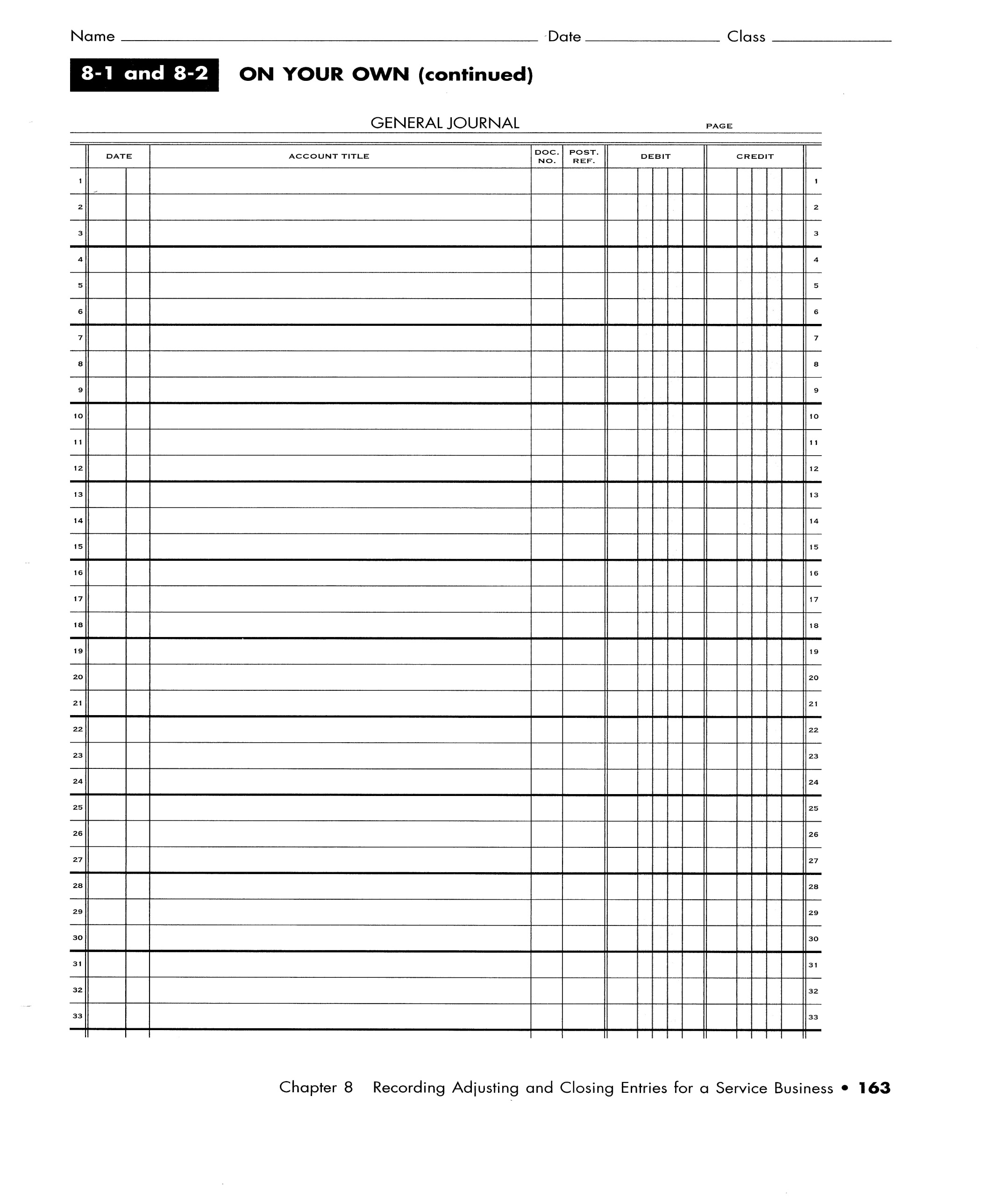 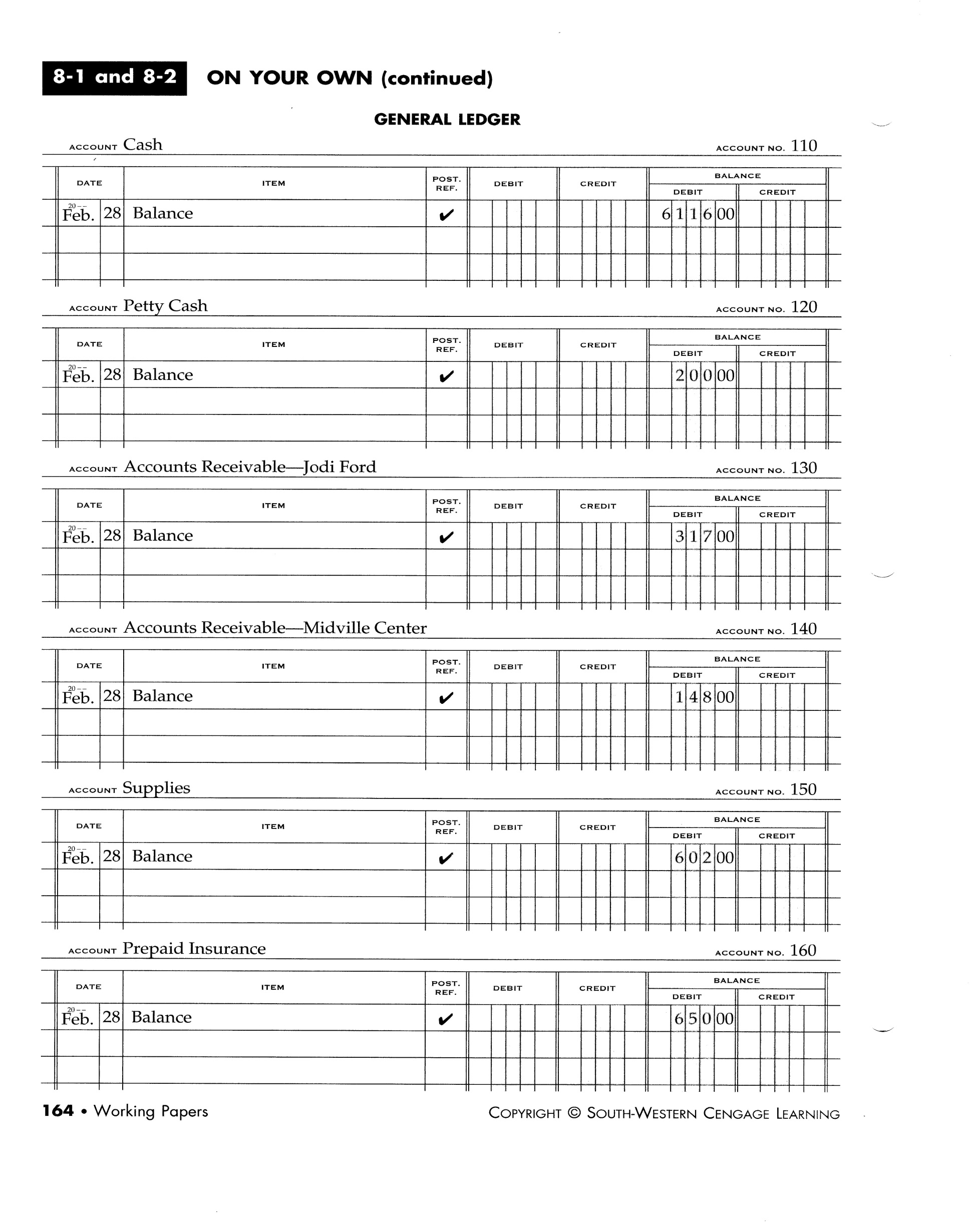 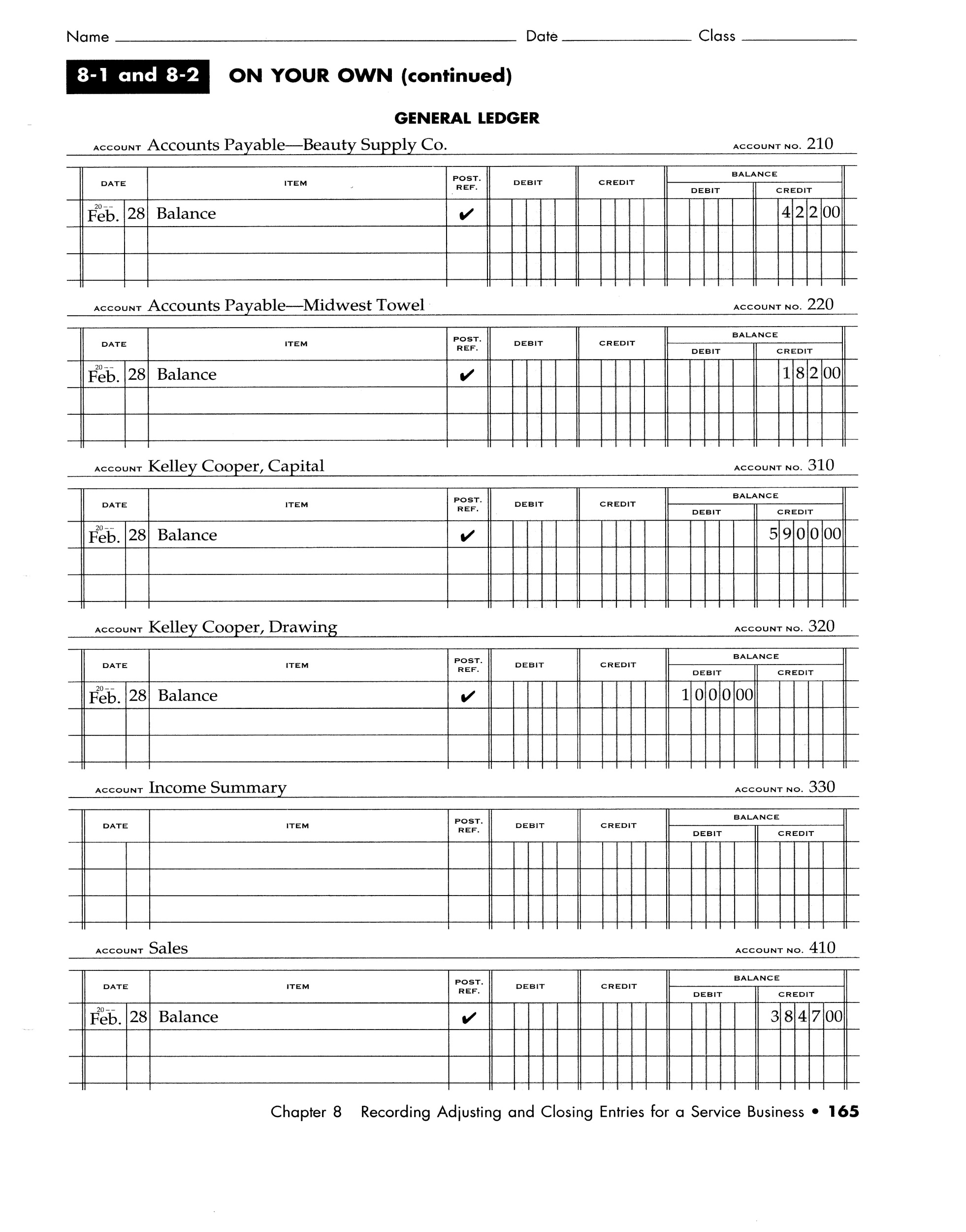 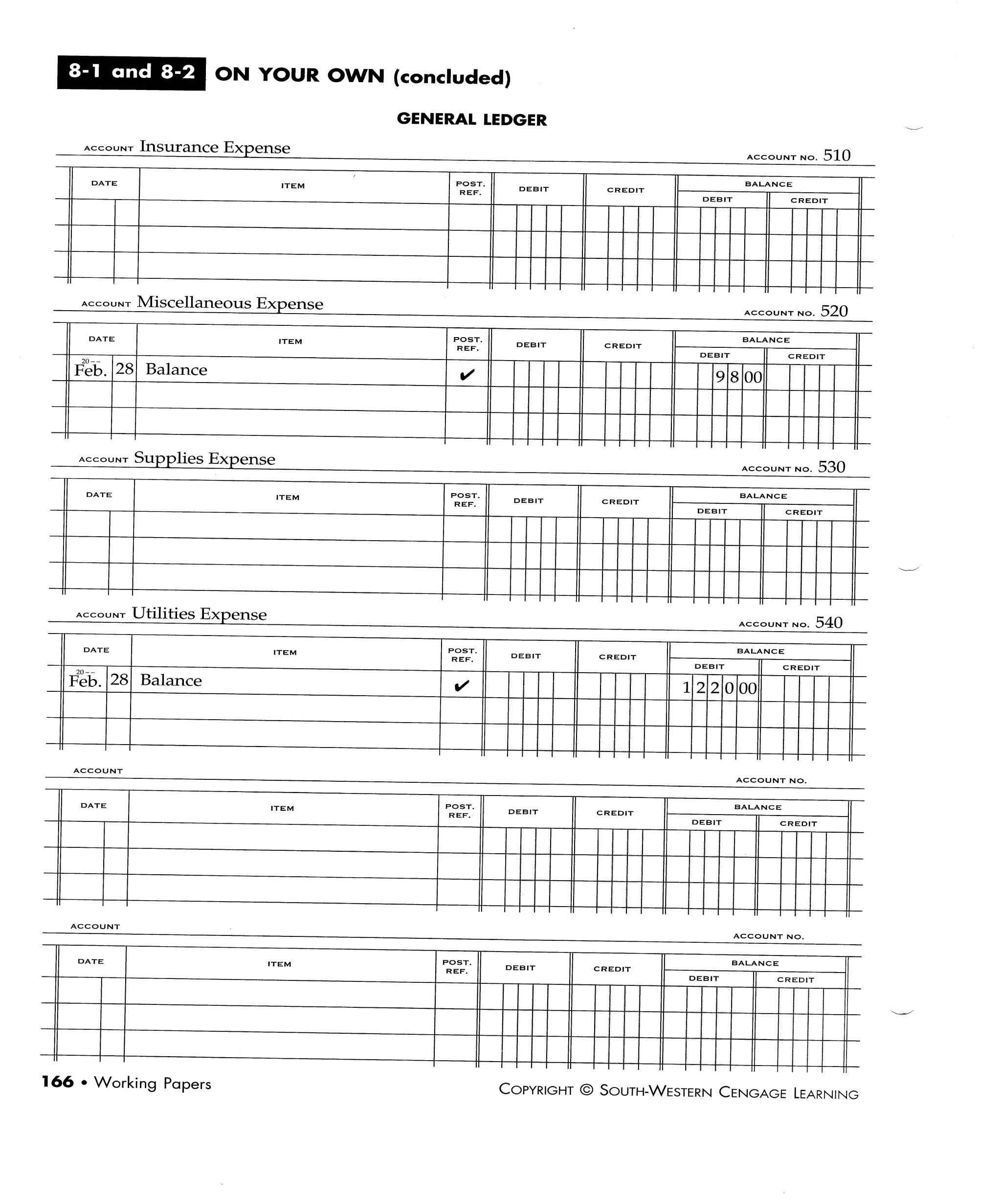 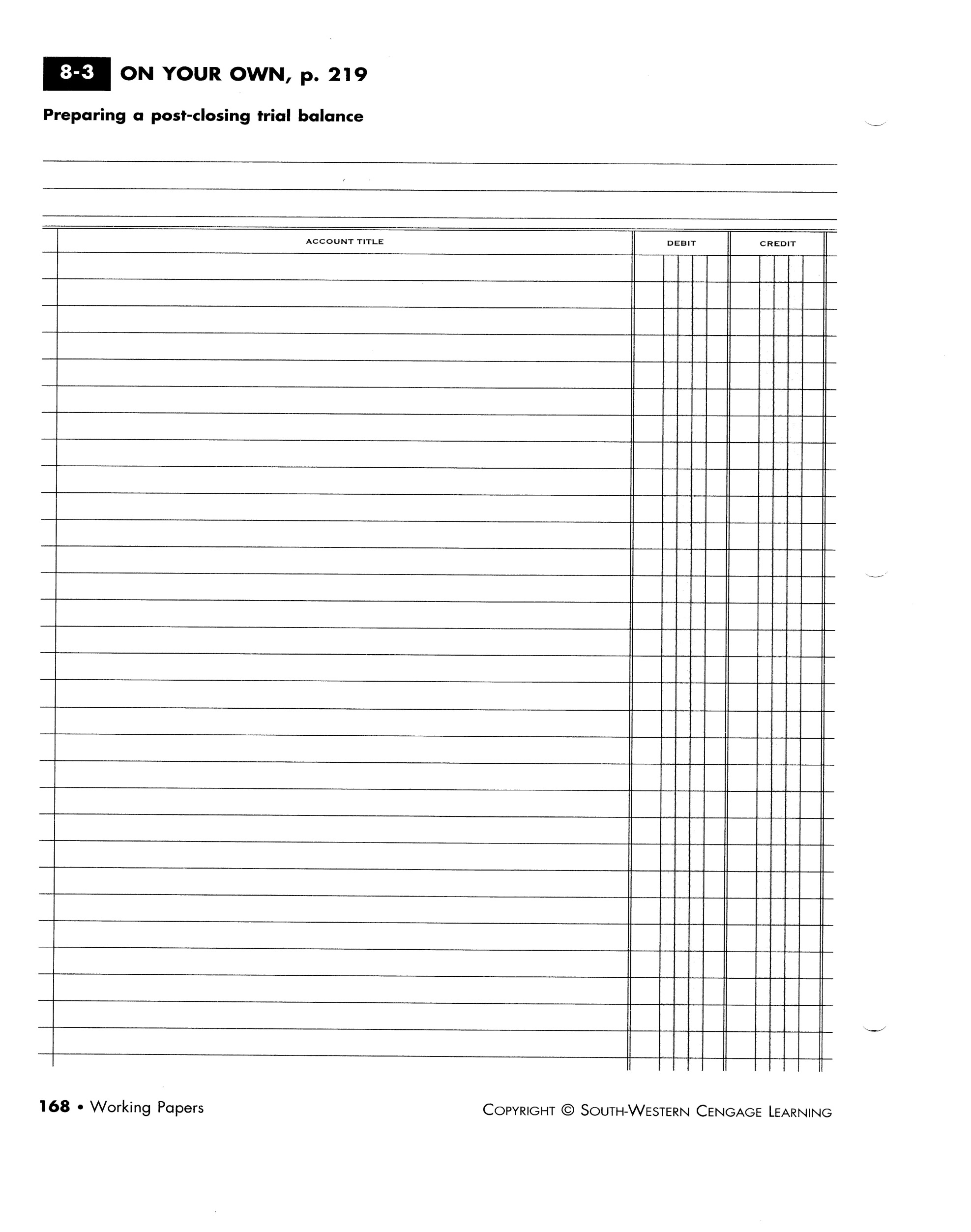 8-1 General Journal Adjusting Entries:8-2 General Ledgers:8-1 General Journal Closing Entries:8-3 Post-Closing Trial Balance: Ch 8 Identifying Accounting Terms: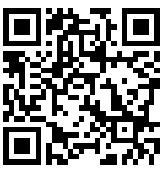 